嘉基體系戴德森醫療財團法人關係企業工會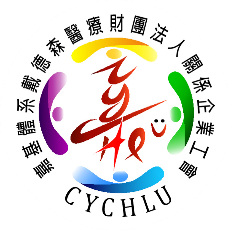 第十二屆職工福利委員會勞方代表選舉參選登記表姓    名員工編號年　齡性　別服務單位職　務參選選區□行政　　□醫療　　□醫事　　□護理　　□其他機構（職工福利委員會下轄事業單位以及其附屬機構、戴德森醫療財團法人附設嘉基產後護理之家）□行政　　□醫療　　□醫事　　□護理　　□其他機構（職工福利委員會下轄事業單位以及其附屬機構、戴德森醫療財團法人附設嘉基產後護理之家）□行政　　□醫療　　□醫事　　□護理　　□其他機構（職工福利委員會下轄事業單位以及其附屬機構、戴德森醫療財團法人附設嘉基產後護理之家）院內分機手   機電子信箱競選政見（限100字內）本人欲參加嘉基體系戴德森醫療財團法人關係企業工會第十二屆職工福利委員會勞方代表選舉，以求貢獻己力，爭取員工權益，特立此書以表意願。立書人：        		       （簽名） 中  華  民  國 　 111	年	 月	  日本人欲參加嘉基體系戴德森醫療財團法人關係企業工會第十二屆職工福利委員會勞方代表選舉，以求貢獻己力，爭取員工權益，特立此書以表意願。立書人：        		       （簽名） 中  華  民  國 　 111	年	 月	  日本人欲參加嘉基體系戴德森醫療財團法人關係企業工會第十二屆職工福利委員會勞方代表選舉，以求貢獻己力，爭取員工權益，特立此書以表意願。立書人：        		       （簽名） 中  華  民  國 　 111	年	 月	  日本人欲參加嘉基體系戴德森醫療財團法人關係企業工會第十二屆職工福利委員會勞方代表選舉，以求貢獻己力，爭取員工權益，特立此書以表意願。立書人：        		       （簽名） 中  華  民  國 　 111	年	 月	  日注意事項：一、有意參選者，請填妥本表後向本會辦理登記，由秘書處統一收件。二、登記日期：自111年7月4日(星期一)至7月22日(星期五)截止，逾期恕不受理。三、登記時間：週一至週五上午9點至下午6點。四、本選舉日期：111年9月5日(星期一)。五、本會聯繫方式：院內分機5504，專線電話2760853。嘉基體系戴德森醫療財團法人關係企業工會第十二屆職工福利委員會勞方代表選舉參選登記收執聯姓名：                                                　　　　　員工編號：參選選區：□行政   □醫療   □醫事   □護理   □其他機構（職工福利委員會下轄事業單位以及其附屬機構、戴德森醫療財團法人附設嘉基產後護理之家）收件時間：111年　   月　   日                                秘書處承辦人：